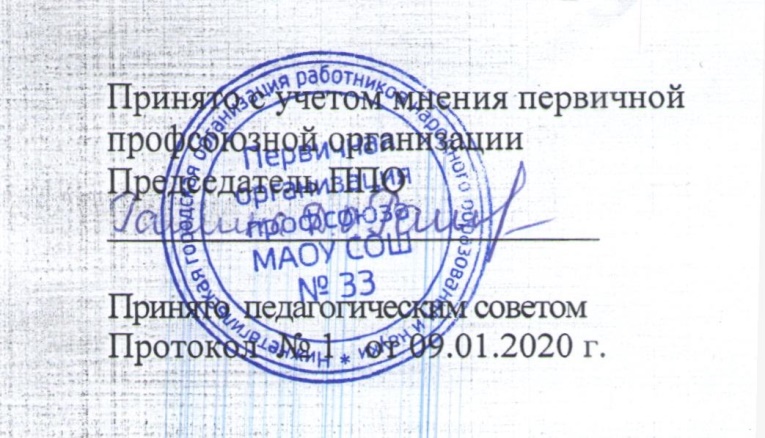 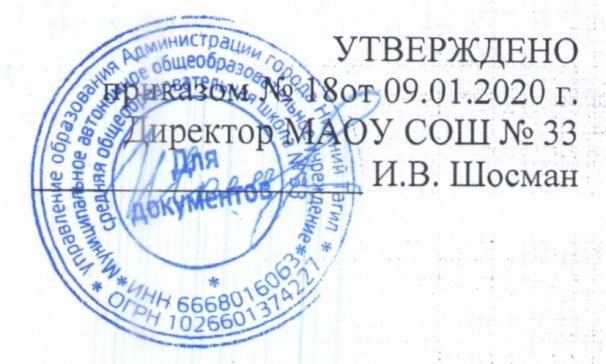 ПЕРЕЧЕНЬдолжностей работников МАОУ СОШ № 33,замещение которых предусматривает осуществление обработки персональных данных либо осуществление доступа к персональным даннымДиректорЗаместитель директора по УВРЗаместитель директора по ВРЗаместитель директора по АХЧСпециалист по кадрамДелопроизводительПДОПедагог-организатор Социальный педагогПедагог-психологКлассные руководители